„Namai, namučiai"- tokį kūrybinį darbą atliko "Boružiukų" grupės vaikai. Namus konstravo iš medinių pagaliukų. Konstruoti buvo smagu, nes iš tokių pagaliukų kūrė pirmą kartą.Mokytoja Rita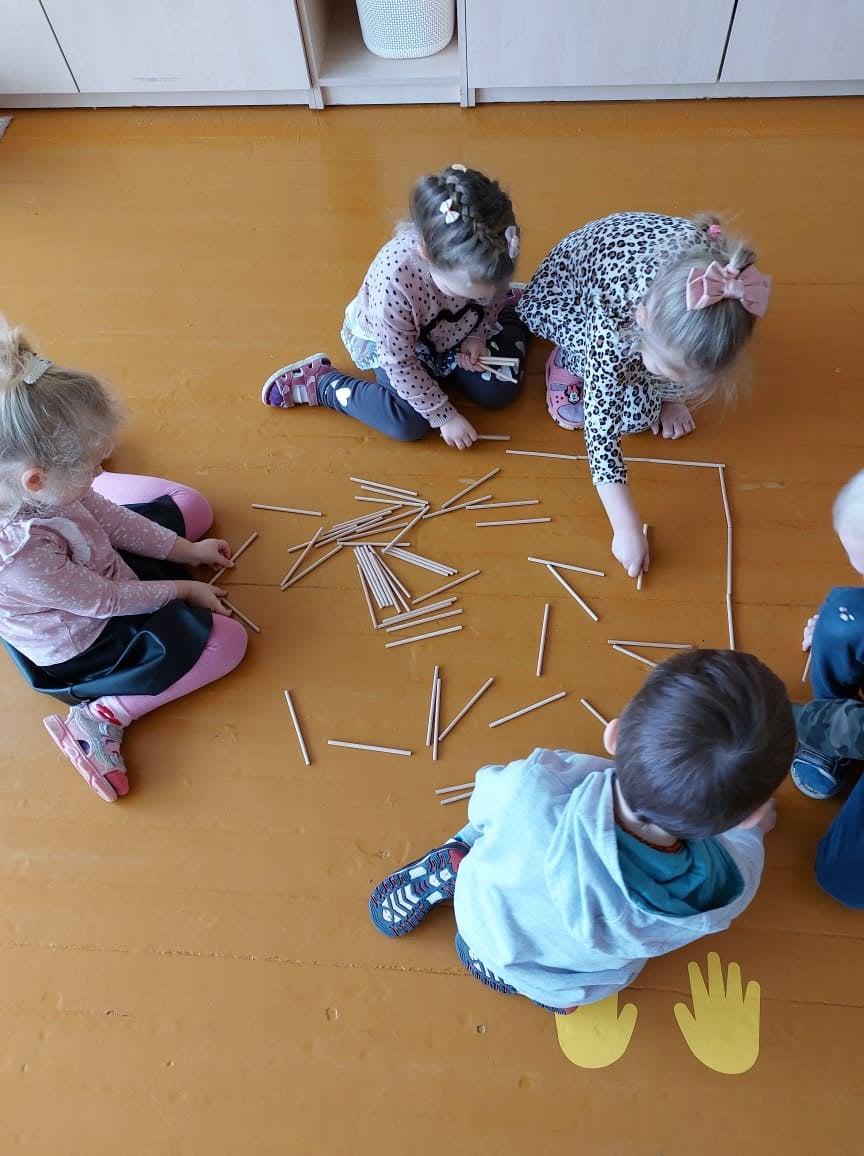 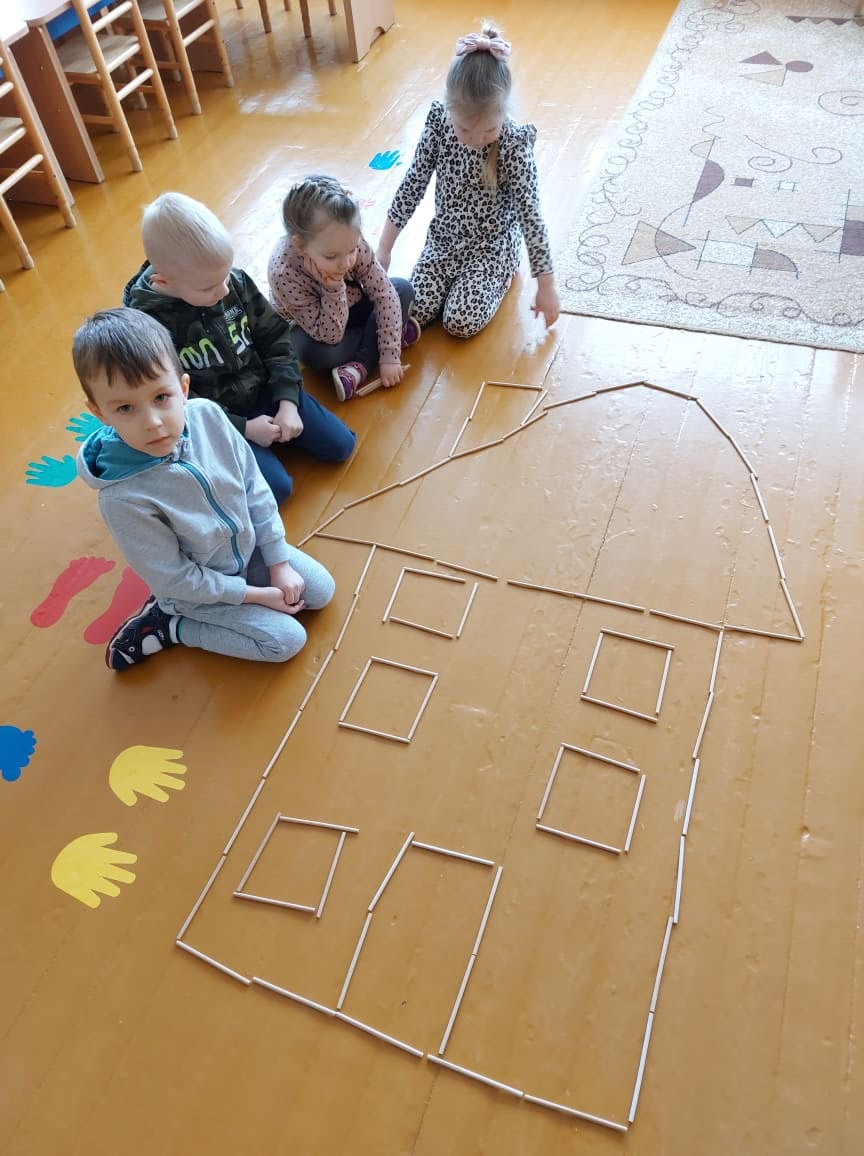 